* Informācija par personas datu apstrādi ESF projekta Nr.8.4.1.0/16/I/001 “Nodarbināto personu profesionālās kompetences pilnveide” ietvaros ir pieejama:  https://www.macibaspieaugusajiem.lv/privatuma-politika.** Personas (dalībnieki), kas, uzsākot dalību ESF projektā, mācās (mūžizglītības vai formālās izglītības programmās) vai iesaistījušies apmācībās (ārpus darba apmācībās / apmācībās darbā, neformālā izglītībā, profesionālās izglītības programmās utt.).14. SOCIĀLIE DATI: Uz mani attiecas kāds no zemāk minētajiem punktiem: 	Esmu persona no daudzbērnu ģimenes***	Esmu persona, kuras aprūpē mājās apgādībā esošu personu;	Esmu personas ar prognozējamu invaliditāti;	Esmu no psihoaktīvām vielām atkarīga persona un līdzatkarīgais ģimenes loceklis;	Esmu ieslodzījumā esoša vai no ieslodzījuma vietas atbrīvota persona;	Esmu vardarbībā cietusi persona/cilvēktirdzniecības upuris;Esmu bezpajumtnieks vai mājokli zaudējuša persona;Esmu ģimene vai atsevišķi dzīvojoša persona, kas atzīta par trūcīgu, t.sk. persona, kas saņem pabalstu garantētā minimālā ienākuma (GMI) līmeņa nodrošināšanai;Esmu mājokļa pabalsta saņēmējs.***Daudzbērnu ģimene Bērnu tiesību aizsardzības likuma izpratnē – ģimene, kura aprūpē trīs vai vairāk bērnus, tai skaitā audžuģimenē ievietotus un aizbildnībā esošus bērnus.**** Migranti – personas, kas ieceļojušas Latvijā no citas valsts ar mērķi apmesties tajā uz dzīvi, kas uzskatāmi par ārzemniekiem, repatriantiem vai patvēruma meklētājiem. 31.10.2002. likuma “Imigrācijas likums” 1. pantā noteikts, ka ārzemnieks ir persona, kura nav Latvijas pilsonis un Latvijas nepilsonis. 21.09.1995. likuma “Repatriācijas likums” 2. pantā noteikts, ka repatriants ir persona, kura ir Latvijas pilsonis vai kurai viens no vecākiem vai vecvecākiem ir latvietis vai lībietis (līvs) un kura brīvprātīgi pārceļas uz pastāvīgu dzīvi Latvijas Republikā. 17.12.2015. likuma “Patvēruma likums” 1. panta 9. punktā noteikts, ka patvēruma meklētājs ir trešās valsts piederīgais vai bezvalstnieks, kas šajā likumā noteiktajā kārtībā ir izteicis vēlmi iegūt bēgļa vai alternatīvo statusu robežšķērsošanas vietā pirms ieceļošanas Latvijas Republikā vai jau atrodoties Latvijas Republikas teritorijā, līdz brīdim, kad noslēdzies administratīvais process par viņa iesniegumu par bēgļa vai alternatīvā statusa piešķiršanu.Minoritāšu grupas (tostarp sociāli atstumtās kopienas, piemēram, romi) – dalībnieki, kas pieder pie kādas no nacionālajām minoritātēm. Atbilstoši 26.05.2005. likuma “Par Vispārējo konvenciju par nacionālo minoritāšu aizsardzību” 2. pantam, nacionālās minoritātes ir Latvijas pilsoņi, kuri kultūras, reliģijas vai valodas ziņā atšķiras no latviešiem, paaudzēm ilgi tradicionāli dzīvojoši Latvijā un uzskata sevi par piederīgiem Latvijas valstij un sabiedrībai, kā arī vēlas saglabāt un attīstīt savu kultūru, reliģiju vai valodu. Personas, kas nav Latvijas pilsoņi, bet pastāvīgi un legāli dzīvo Latvijas Republikā, un kas sevi identificē ar iepriekš minēto nacionālās minoritātes definīciju, arī ir uzskatāmas par nacionālajām minoritātēm.****** Personas bez noteiktas dzīves vietas (t.sk. personas, kas apmetušās bezpajumtnieku patversmēs, krīzes centros, bēgļu nometnēs).******* Personas no lauku apvidiem – par lauku teritoriju tiek uzskatīta visa Latvijas teritorija, izņemot republikas pilsētas un novadu teritoriālās vienības – pilsētas ar iedzīvotāju skaitu virs 5000 (t.i. izmantojot Centrālās statistikas pārvaldes datus). 18. Esmu persona, kura pēc kvalifikācijas iegūšanas ne vēlāk kā 4 nedēļu laikā no jauna iesaistījusies mācībās vai apmācībās:19. Kā Jūs uzzinājāt par iespējām pieteikties profesionālās kompetences novērtēšanai? (iespējami vairāki varianti)20. Kādi bija galvenie iemesli Jūsu izvēlētajai profesionālās kompetences novērtēšanai? (iespējami vairāki varianti)____________________________________________(datums, paraksts)Projektu “Nodarbināto personu profesionālās kompetences pilnveide”(Vienošanās Nr. 8.4.1.0/16/I/001) līdzfinansē Eiropas Sociālais fonds                                                                                 Dalībnieka anketa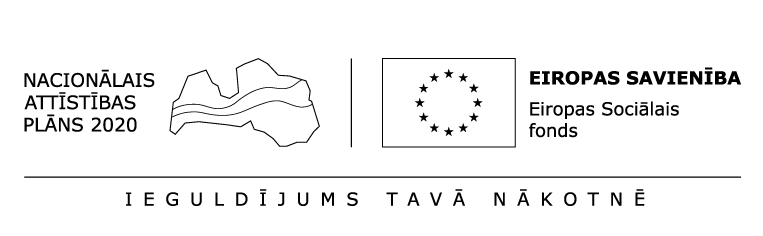 1. Es, ____________________________________________________________________________________________________________________________________,(vārds, uzvārds)apliecinu, ka esmu informēts, ka šajā anketā pieprasītie mani personas dati tiks apstrādāti Valsts izglītības attīstības aģentūras īstenotā ESF projekta Nr.8.4.1.0/16/I/001 “Nodarbināto personu profesionālās kompetences pilnveide” ietvaros. Nolūks personas datu apstrādei ir personas atbilstības pārbaudes veikšana atbilstoši projekta mērķa grupai.*                                                                                 Dalībnieka anketa1. Es, ____________________________________________________________________________________________________________________________________,(vārds, uzvārds)apliecinu, ka esmu informēts, ka šajā anketā pieprasītie mani personas dati tiks apstrādāti Valsts izglītības attīstības aģentūras īstenotā ESF projekta Nr.8.4.1.0/16/I/001 “Nodarbināto personu profesionālās kompetences pilnveide” ietvaros. Nolūks personas datu apstrādei ir personas atbilstības pārbaudes veikšana atbilstoši projekta mērķa grupai.*                                                                                 Dalībnieka anketa1. Es, ____________________________________________________________________________________________________________________________________,(vārds, uzvārds)apliecinu, ka esmu informēts, ka šajā anketā pieprasītie mani personas dati tiks apstrādāti Valsts izglītības attīstības aģentūras īstenotā ESF projekta Nr.8.4.1.0/16/I/001 “Nodarbināto personu profesionālās kompetences pilnveide” ietvaros. Nolūks personas datu apstrādei ir personas atbilstības pārbaudes veikšana atbilstoši projekta mērķa grupai.*                                                                                 Dalībnieka anketa1. Es, ____________________________________________________________________________________________________________________________________,(vārds, uzvārds)apliecinu, ka esmu informēts, ka šajā anketā pieprasītie mani personas dati tiks apstrādāti Valsts izglītības attīstības aģentūras īstenotā ESF projekta Nr.8.4.1.0/16/I/001 “Nodarbināto personu profesionālās kompetences pilnveide” ietvaros. Nolūks personas datu apstrādei ir personas atbilstības pārbaudes veikšana atbilstoši projekta mērķa grupai.*1111111111114. Deklarētā dzīvesvietas adrese:____________________________________________________________________________________________________________LV- __ __ __ __                                                                                  (pilsēta, nov./ apdzīvota vieta, pag., nov.)                                                               ( ielas nr.-dz.nr./ māju nosaukums)4. Deklarētā dzīvesvietas adrese:____________________________________________________________________________________________________________LV- __ __ __ __                                                                                  (pilsēta, nov./ apdzīvota vieta, pag., nov.)                                                               ( ielas nr.-dz.nr./ māju nosaukums)4. Deklarētā dzīvesvietas adrese:____________________________________________________________________________________________________________LV- __ __ __ __                                                                                  (pilsēta, nov./ apdzīvota vieta, pag., nov.)                                                               ( ielas nr.-dz.nr./ māju nosaukums)4. Deklarētā dzīvesvietas adrese:____________________________________________________________________________________________________________LV- __ __ __ __                                                                                  (pilsēta, nov./ apdzīvota vieta, pag., nov.)                                                               ( ielas nr.-dz.nr./ māju nosaukums)4. Deklarētā dzīvesvietas adrese:____________________________________________________________________________________________________________LV- __ __ __ __                                                                                  (pilsēta, nov./ apdzīvota vieta, pag., nov.)                                                               ( ielas nr.-dz.nr./ māju nosaukums)4. Deklarētā dzīvesvietas adrese:____________________________________________________________________________________________________________LV- __ __ __ __                                                                                  (pilsēta, nov./ apdzīvota vieta, pag., nov.)                                                               ( ielas nr.-dz.nr./ māju nosaukums)4. Deklarētā dzīvesvietas adrese:____________________________________________________________________________________________________________LV- __ __ __ __                                                                                  (pilsēta, nov./ apdzīvota vieta, pag., nov.)                                                               ( ielas nr.-dz.nr./ māju nosaukums)5.Tālr.nr.:_____________                        6. E-pasts:_______________________________7. Nodarbinātība:                                                                                                                                                                                                                                                          (norādīt konkrēti)8. Darba vieta:_________________________________________                9. Darba vietas faktiskā atrašanās vieta:_______________________________________________________________________________________                                                                                                                                                                               (pilsēta vai novads)10.  Profesionālās kompetences novērtēšanas institūcija, kura nodrošinājusi profesionālās kompetences novērtēšanu: ___________________________________________________m                                                                  11. Profesionālās kvalifikācijas nosaukums, tās līmenis: __________________________________                                                                                                                                                                                                12. Vienlaikus apgūstu arī citu izglītību vai apmācību/as:13. IEPRIEKŠĒJĀ IEGŪTĀ IZGLĪTĪBA (iespējami vairāki varianti):                                                7. Nodarbinātība:                                                                                                                                                                                                                                                          (norādīt konkrēti)8. Darba vieta:_________________________________________                9. Darba vietas faktiskā atrašanās vieta:_______________________________________________________________________________________                                                                                                                                                                               (pilsēta vai novads)10.  Profesionālās kompetences novērtēšanas institūcija, kura nodrošinājusi profesionālās kompetences novērtēšanu: ___________________________________________________m                                                                  11. Profesionālās kvalifikācijas nosaukums, tās līmenis: __________________________________                                                                                                                                                                                                12. Vienlaikus apgūstu arī citu izglītību vai apmācību/as:13. IEPRIEKŠĒJĀ IEGŪTĀ IZGLĪTĪBA (iespējami vairāki varianti):                                                7. Nodarbinātība:                                                                                                                                                                                                                                                          (norādīt konkrēti)8. Darba vieta:_________________________________________                9. Darba vietas faktiskā atrašanās vieta:_______________________________________________________________________________________                                                                                                                                                                               (pilsēta vai novads)10.  Profesionālās kompetences novērtēšanas institūcija, kura nodrošinājusi profesionālās kompetences novērtēšanu: ___________________________________________________m                                                                  11. Profesionālās kvalifikācijas nosaukums, tās līmenis: __________________________________                                                                                                                                                                                                12. Vienlaikus apgūstu arī citu izglītību vai apmācību/as:13. IEPRIEKŠĒJĀ IEGŪTĀ IZGLĪTĪBA (iespējami vairāki varianti):                                                7. Nodarbinātība:                                                                                                                                                                                                                                                          (norādīt konkrēti)8. Darba vieta:_________________________________________                9. Darba vietas faktiskā atrašanās vieta:_______________________________________________________________________________________                                                                                                                                                                               (pilsēta vai novads)10.  Profesionālās kompetences novērtēšanas institūcija, kura nodrošinājusi profesionālās kompetences novērtēšanu: ___________________________________________________m                                                                  11. Profesionālās kvalifikācijas nosaukums, tās līmenis: __________________________________                                                                                                                                                                                                12. Vienlaikus apgūstu arī citu izglītību vai apmācību/as:13. IEPRIEKŠĒJĀ IEGŪTĀ IZGLĪTĪBA (iespējami vairāki varianti):                                                7. Nodarbinātība:                                                                                                                                                                                                                                                          (norādīt konkrēti)8. Darba vieta:_________________________________________                9. Darba vietas faktiskā atrašanās vieta:_______________________________________________________________________________________                                                                                                                                                                               (pilsēta vai novads)10.  Profesionālās kompetences novērtēšanas institūcija, kura nodrošinājusi profesionālās kompetences novērtēšanu: ___________________________________________________m                                                                  11. Profesionālās kvalifikācijas nosaukums, tās līmenis: __________________________________                                                                                                                                                                                                12. Vienlaikus apgūstu arī citu izglītību vai apmācību/as:13. IEPRIEKŠĒJĀ IEGŪTĀ IZGLĪTĪBA (iespējami vairāki varianti):                                                7. Nodarbinātība:                                                                                                                                                                                                                                                          (norādīt konkrēti)8. Darba vieta:_________________________________________                9. Darba vietas faktiskā atrašanās vieta:_______________________________________________________________________________________                                                                                                                                                                               (pilsēta vai novads)10.  Profesionālās kompetences novērtēšanas institūcija, kura nodrošinājusi profesionālās kompetences novērtēšanu: ___________________________________________________m                                                                  11. Profesionālās kvalifikācijas nosaukums, tās līmenis: __________________________________                                                                                                                                                                                                12. Vienlaikus apgūstu arī citu izglītību vai apmācību/as:13. IEPRIEKŠĒJĀ IEGŪTĀ IZGLĪTĪBA (iespējami vairāki varianti):                                                7. Nodarbinātība:                                                                                                                                                                                                                                                          (norādīt konkrēti)8. Darba vieta:_________________________________________                9. Darba vietas faktiskā atrašanās vieta:_______________________________________________________________________________________                                                                                                                                                                               (pilsēta vai novads)10.  Profesionālās kompetences novērtēšanas institūcija, kura nodrošinājusi profesionālās kompetences novērtēšanu: ___________________________________________________m                                                                  11. Profesionālās kvalifikācijas nosaukums, tās līmenis: __________________________________                                                                                                                                                                                                12. Vienlaikus apgūstu arī citu izglītību vai apmācību/as:13. IEPRIEKŠĒJĀ IEGŪTĀ IZGLĪTĪBA (iespējami vairāki varianti):                                                jānēAtsakos sniegt informāciju15. TAUTĪBA:Latvietis/-e16. PILSONĪBA: Latvijas pilsonis/-eRomsCitas valsts pilsonis/-eCits/-a Migranti, dalībnieki ar ārvalstu izcelsmi, minoritātes****Atsakos sniegt informācijuAtsakos sniegt informāciju17. MĀJSAIMNIECĪBAS DATI (iespējami vairāki varianti):17. MĀJSAIMNIECĪBAS DATI (iespējami vairāki varianti):17. MĀJSAIMNIECĪBAS DATI (iespējami vairāki varianti):Manas ģimenes mājsaimniecībā ir persona, kuras apgādībā ir bērns/bērniManas ģimenes mājsaimniecībā ir persona, kuras apgādībā ir bērns/bērniManas ģimenes mājsaimniecībā ir persona, kuras apgādībā ir bērns/bērniManas ģimenes mājsaimniecībā ir persona, kuras apgādībā ir bērns/bērniManas ģimenes mājsaimniecībā ir persona, kuras apgādībā ir bērns/bērniManas ģimenes mājsaimniecībā ir persona, kuras apgādībā ir bērns/bērniEsmu persona bez noteiktas dzīvesvietas******Esmu persona bez noteiktas dzīvesvietas******Esmu persona bez noteiktas dzīvesvietas******Esmu persona bez noteiktas dzīvesvietas******Esmu persona bez noteiktas dzīvesvietas******Esmu persona no lauku apvidiem*******Esmu persona no lauku apvidiem*******Esmu persona no lauku apvidiem*******Esmu persona no lauku apvidiem*******Neviens no variantiemNeviens no variantiemNeviens no variantiemAtsakos sniegt informācijuAtsakos sniegt informācijuAtsakos sniegt informācijujānēAtsakos sniegt informācijuNo darba kolēģiem vai vadītājaNo darba kolēģiem vai vadītājaNo darba kolēģiem vai vadītājaNo darba kolēģiem vai vadītājaValsts izglītības attīstības aģentūras (VIAA) tīmekļvietnēNo karjeras konsultanta vai pieaugušo izglītības koordinatoraNo karjeras konsultanta vai pieaugušo izglītības koordinatoraNo karjeras konsultanta vai pieaugušo izglītības koordinatoraInterneta meklētājos (kā Google)No izglītības iestādesNo izglītības iestādesMedijos (televīzija, laikraksti, ziņu portāli, radio)No tuviniekiem, draugiem, paziņāmSociālajos medijos (Facebook, Draugiem, Twitter, Instagram u.tml.)Tīmekļvietnē www.macibaspieaugusajiem.lvGrūti pateiktLai uzlabotu karjeras iespējas esošajā darba vietā (atlīdzību, amatu)Lai uzlabotu karjeras iespējas esošajā darba vietā (atlīdzību, amatu)Lai uzlabotu karjeras iespējas esošajā darba vietā (atlīdzību, amatu)Lai uzlabotu karjeras iespējas esošajā darba vietā (atlīdzību, amatu)Lai mazinātu risku zaudēt darbuLai iegūtu apliecību/sertifikātuLai iegūtu apliecību/sertifikātuLai iegūtu apliecību/sertifikātuLai palielinātu iespējas mainīt darba vietu/profesijuPēc darba devēja ieteikuma vai pieprasījumaPēc darba devēja ieteikuma vai pieprasījumaLai sāktu vai pilnveidotu savu uzņēmējdarbībuOrganizatorisko un/vai tehnoloģisko pārmaiņu dēļ darbāCits